3 YAŞ  ŞUBAT AYIPLAN AKISIİLETİŞİM VE İLETİŞİM ARAÇLARI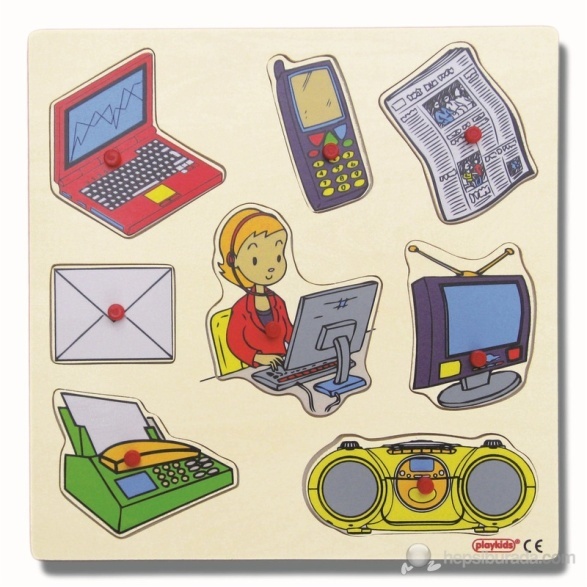 ŞARKITELEFONUN DELİKLERİ Telefonun delikleri içinde
Ufak tefek parmakları yüzünden
1 bilseniz başımıza ne geldi
Küçük kardesimin yüzünden

Babam yokken telefon eder
Bütün sehri rahatsız eder
Sayıları bilmez küçük yumurcak
Bilmeyiz ne zaman akıllanacak

112 den ambulans geldi
110dan itfaiye geldi
155 polislermiş
Kızdılarbabamı alıp gittiler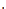 SANAT ETKİNLİĞİTelefon yapıyoruzPostacı yapıyoruzRadyo yapıyoruzBilgisayar yapıyoruzTÜRKÇE DİL ETKİNLİĞİGazeteci Bambum Çuf çuf trenPuf puf vapurDıgıdık faytonBİLMECEAyrı yerde olsak da
O yaklaştırır bizi
"Alo" deyinde ne güzel
Duyarız sesimizi (Telefon)

Bir ağacı oymuşlar
İçine dünyayı koymuşlar (Radyo)

Ne ağzı var ne dili
Konuşur insan gibi (Mektup)

Uzun yoldan bir kuş gelir
Ne söylese hoş gelir (Mektup)

O her gün yenden doğar
Dünyaya haber yağar (gazete)
Bir değirmenim var
Yüzyıl döner
Bir tane öğütmez (saat)
Sesi var canı yok
Konuşur ağzı yok (radyo)                            TEKERLEME                       TELEFON

                                               Zırr Zırr Zırr
                                               Bu ses, ne sesi?
                                               Bizim telefonun sesi.
                                               Hayır, hayır,
                                               Dayımın kol düğmesi
                                                        Çıt, pıt,
                                               Nerden geldiysen,
                                                      Oradan çık.                  PARMAK OYUNLARI               Ben Bir Telefonum     Bu benim telefonum (elde tutuyor gibi)     Konusmak istediğimde     Numaralara basarım (tuslara basar gibi)     Sonra alo derim (serce ve bas parmakla telefon işareti  yapılır)     Adımı söylerim     İyi günler diler     Telefonumu kapatırım.DRAMATelefonla istediğimiz kişi ile haberleşme                           TAŞITLAR 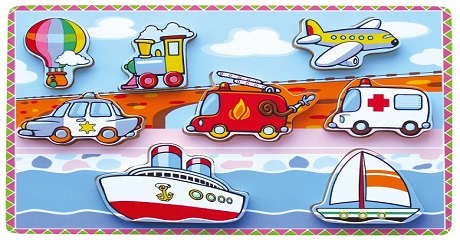 ŞARKIDüdük çalar ince inceYolcular bininceDüdük çalar ince inceYolcular bininceGidiyor çufu çufu çufUzaklarda gözüGit güle güle gel güleÇok bekletme biziGit güle güle gel güleÇok bekletme biziOtomobil fırlar birdenKalkarken yerindenOtomobil fırlar birdenKalkarken yerindenKatıyor tozu dumanaUzaklarda gözüGit güle güle gel güleÇok bekletme biziGit güle güle gel güleÇok bekletme biziVapurlar suya dizilirDenizde süzülürVapurlar suya dizilirDenizde süzülürGidiyor dumanına bakUzaklarda gözüVapurlar suya dizilirDenizde süzülürVapurlar suya dizilirDenizde süzülürYolcular rahat uçaktaAldırma hiç korkmaYolcular rahat uçaktaAldırma hiç korkmaGidiyor göğe bakıyorUzaklarda gözüGit güle güle gel güle güleÇok bekletme biziGit güle güle gel güle güleÇok bekletme biziSANAT ETKİNLİĞİUçak yapıyoruzAraba yapıyoruzDenizaltı gemisi yapıyoruzGemi yapıyoruzDENEYLERSıcak- Soğuk –IlıkYön değiştiren ok Yumurtlayan tavukMAKAS KULLANMABECERİSİEL GÖZ KORDİNASYONU KULLANARAK KAĞIT KESME ÇALIŞMALARIKALEM TUTMABECERİSİEL GÖZ KORDİNASYONU KULLANARAK ÇİZGİ ÇALIŞMALARI TAMAMLAMAYOĞURMA MADDELERİOYUN HAMURU KİNETİX HAMURUHAREKETLİ OYUNLARHaberleşme zinciriİçinde-dışında Hulahup ile hedefe atmaEngelleri aşarak sayıları eşleştirmeKAVRAMLAR      ZIT: Temiz-Kirli        Hızlı-Yavaş       Düz-Eğri       Şişman-ZayıfKONUM: Ön-Arka                  İçinde-DışındaMiKTAR: Ağır/Hafif                     Yarım/Tam                     Tek/çift                     Az/çokDUYU: Sıcak              Soğuk               IlıkDUYGU: Mutlu               Üzgün                  ŞaşkınŞEKİLER: Daire             Üçgen             Dikdörtgen             KareSAYIRLAR: 1-2-3-4 ZAMAN: Kış mevsimiRENK: Yeşil-MorRENK ÖRÜNTÜLERİ: Kırmızı sarı mavi yeşil turuncu                                                                                                     ÖĞRETMENLER	                                                                                     Ebru DİLAVER                                                                                                        Buket ÇAM